Resolution Review Checklist – New Resolutions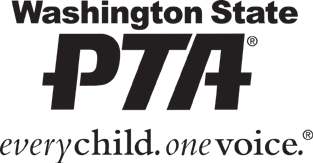 Section A - General CriteriaMust be YES to all1. Was the submission received by the deadline?YES – Continue with reviewNO – Stop review2. Was the submission complete, including all required information and verifiable supporting evidence?YES – Continue with reviewNO – Stop review3. Is the resolution statewide in scope?YES – Continue with reviewNO – Stop review4. Does the resolution supplement but not conflict with the WSPTA legislative platform or with National PTA resolutions or position statements?YES – Continue with reviewNO – Stop reviewIs the resolution consistent with PTA purposes, values, vision, and mission? Does the resolution relate to the health, safety, well-being, and education of children and youth?PTA Purposes:To promote the welfare of children and youth in home, school, places of worship, and throughout the community;To raise the standards of home life;To advocate for laws that further the education, physical and mental health, welfare, and safety of children and youth;To promote the collaboration and engagement of families and educators in the education of children and youth;To engage the public in united efforts to secure the physical, mental, emotional, spiritual, and social well-being of all children and youth;To advocate for fiscal responsibility regarding public tax dollars in public education funding.YES – Continue with reviewNO – Stop review6. The resolution does not harm or negatively impact WSPTA (including but not limited to legal, financial, volunteers and other resources, as well as implications to existing partnership and coalition agreements).YES – Continue with reviewNO – Stop reviewDoes this resolution meet the definition of a resolution versus a legislative issue?Resolutions are long-term positions that offer solutions to policy issues at the federal, state or local school district level.Legislative issues are short-term positions that seek solutions that can only be accomplished through legislative action of the Washington state legislature.YES – Continue with reviewNO – Stop review and refer to the resolutions committeeDoes the resolution fit under an existing resolution category?Child and Safety ProtectionCooperative Role of Parents and EducatorsHealth and NutritionSupport for Public EducationYES – Continue with reviewNO – Stop reviewSection B - Resolution Criteria37 Points Max1. Title Character RecommendationDoes it meet the recommendation of fewer than 60 characters, including spaces?3 points: YES1 point: 10 characters or less over the limit0 points: More than 10 characters over the limit2. Title AccuracyDoes it accurately describe the resolution?5 points: Title accurately describes the problem being addressed or the proposed solutions3 points: Title needs some revision to better reflect the problem being addressed or the proposed solutions0 points: Title does not aid understanding of the resolution and needs major revision3. Whereas Clause LimitDoes it meet the limit of 10 or fewer whereas clauses?3 points: YES-3 points: NO4. Whereas Clause StrengthWhereas clauses should state why the action in the resolved clauses should be taken, should be broad in scope, use clear language with noundefined acronyms, and should all be addressed in a resolved clause.5 points: Whereas clauses are solid as proposed - need little revision3 points: Whereas clauses need some revision0 points: Whereas clauses need almost a complete rewrite5. Resolved Clause LimitDoes it meet the limit of 4 or fewer resolved clauses?3 points: YES-3 points: NO6. Resolved Clause StrengthResolved clauses should be the strongest part of the resolution and should state what action or position should be taken to solve the problem set up in the whereas clauses. They should be actionable and strong and include averb showing what action will follow in each resolved clause.5 points: Resolved clauses are solid as proposed - need little revision3 points: Resolved clauses need some revision0 points: Resolved clauses need almost a complete rewrite7. Persuasive Statement Word LimitDoes it meet the limit of fewer than 250 words?3 points: YES1 point: 25 words or less over the limit0 points: More than 25 words over the limit8. Persuasive Statement StrengthIs it strong?5 points: Accurately describes the problem being addressed, the proposed solutions, and makes a strong case for having the resolution on the platform3 points: Needs some revision to better reflect the resolution proposal and/or be more persuasive0 points: Does not aid understanding of the resolution and needs major revision9. CitationsIs the submission information verified?5 points: All information is verified3 points: Most information verified; some is not verified10. Stand-Alone or CombineShould this resolution be combined with another proposal or an existing part of the platform?YESNOSection C - Purpose Alignment13 Points Max1. Purpose AlignmentIs the resolution consistent with WSPTA’s purposes, values, vision, and mission? Does it directly relate to the health, safety, well-being, and education of children and youth?(See Section A5)5 points: Strong match to WSPTA purposes, values, vision, and mission. It directly relates to the health, safety, well-being, and education of children and youth3 points: Somewhat of a match to WSPTA purposes, values, vision, and mission. It somewhat relates to the health, safety, well-being, and education of children and youth. The match is not strong or may be outside the PTAsarea of expertise2. Opportunity for Multiple Levels of AdvocacyThe topic can be advocated at multiple levels: family, school building, school district, city/county, and state.5 points: Topic is appropriate for multiple levels of advocacy1 point: Topic has limited opportunities for advocacy3. Equity and Anti-RacismDoes the proposed resolution align with or support WSPTA’s equity and anti-racism work?3 points: Strong alignment to equity and anti-racism work1 point: Moderate alignment to equity and anti-racism work0 points: No alignment to equity and anti-racism workSection D – Submitter/Team Availability4 Points Max1. Availability – Future AdvocacyIs the submitter/team willing and able to participate in advocacy for this resolution, including taking part in weekly conference calls and testifying in Olympia?3 points: Yes1 point: Some involvement0 points: No2. Availability – Legislative Assembly (LA) or Annual Meeting Will the submitter be available to attend LA or annual meeting1 point: Yes0 points: No or unsure at this timeSection E - Platform Alignment9 Points MaxSection completed by WSPTA advocacy director, resolutions committee chair, federal legislative chair, and legislative consultantSection completed by WSPTA advocacy director, resolutions committee chair, federal legislative chair, and legislative consultant1. Current Platform AlignmentDoes WSPTA or National PTA have a current position on this topic? If so, what?3 points: WSPTA issue OR WSPTA legislative principle OR WSPTA resolution1 point: National PTA position statement OR National PTA resolution or other0 points: No alignment to current PTA platform2. Historic Platform AlignmentHas there been any previous WSPTA legislative history or action around this policy? If so, what?3 points: Has been on multiple prior WSPTA platforms1 point: Has been on 1 prior WSPTA platform0 points: Has never been on the WSPTA platform3. LegislationAre any legislators and/or groups or coalitions currently working on this topic? If so, who?3 points: There are legislators and/or groups or coalitions currently working this topic, so there is a good chance for positive movement on the topic0 points: There are no known legislators and/or groups or coalitions currently working on this topic, so level of support for the topic is unknownTotal63 Points Max